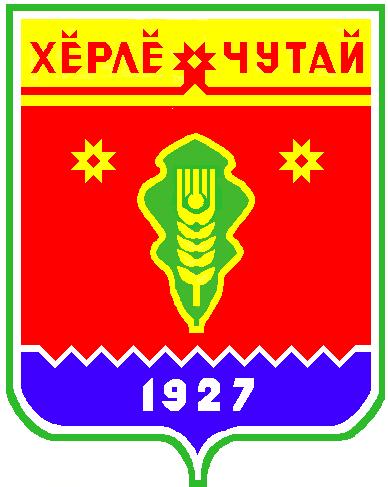 Решение Собрания депутатов Атнарского сельского поселения«О внесении изменений в решение Собрания депутатов Атнарского сельского поселения Красночетайского района Чувашской Республики «О бюджете Атнарского сельского поселения Красночетайского района Чувашской Республики на 2021 год и на плановый период 2022 и 2023 годов»от 24.12.2021 г.  №1Собрание депутатов Атнарского сельского поселения Красночетайского района Чувашской Республики  РЕШИЛО:Внести в решение Собрания депутатов Атнарского сельского поселения Красночетайского района Чувашской Республики от 11.12.2020 г. № 1 следующие изменения:1. Пункт 1 статьи 1 изложить в следующей редакции:1. Прогнозируемый общий объем доходов бюджета Атнарского сельского поселения Красночетайского района Чувашской Республики в сумме 18270988,18 рублей, в том числе объем безвозмездных поступлений в сумме 15225164,03 рублей, из них объем межбюджетных трансфертов, получаемых из бюджетов бюджетной системы Российской Федерации, 15225164,03 рублей; общий объем расходов бюджета Атнарского сельского поселения Красночетайского района Чувашской Республики в сумме 18292860,61 рублей; предельный объем муниципального долга Атнарского сельского поселения Красночетайского района Чувашской Республики в сумме 0 рублей;верхний предел муниципального внутреннего долга Атнарского сельского поселения Красночетайского района Чувашской Республики на 1 января 2022 года в сумме 0 рублей, в том числе верхний предел долга по муниципальным гарантиям Атнарского сельского поселения Красночетайского района Чувашской Республики в сумме 0 рублей.прогнозируемый дефицит бюджета Атнарского сельского поселения Красночетайского района Чувашской Республики 21872,43 рублей.2. Приложение № 4 к решению собрания депутатов изложить в следующей редакции:3. В приложении 6 Распределение бюджетных ассигнований по разделам и подразделам, целевым статьям (государственным целевым программам Чувашской Республики) и группам видов расходов классификации расходов бюджета Атнарского сельского поселения на 2021 год внести следующие изменения:4. в приложении 8 Распределение бюджетных ассигнований по целевым статьям (государственным программам Чувашской Республики и непрограммным направлениям деятельности), группам видов расходов, разделам, подразделам классификации расходов бюджета Атнарского сельского поселения на 2021 год внести следующие изменения:5. в приложении 10 Ведомственная структура расходов бюджета Атнарского сельского поселения на 2021 год внести следующие изменения:6. Настоящее решение вступает в силу со дня его официального опубликования и действует на правоотношения, возникшие с 1 января 2021 года.Председатель Собрания депутатовАтнарского сельского поселенияКрасночетайского  района  Чувашской Республики                                       А.В.Башкиров             Доходы бюджета Атнарского сельского поселения на 2021 год             Доходы бюджета Атнарского сельского поселения на 2021 год             Доходы бюджета Атнарского сельского поселения на 2021 годКоды бюджетной классификации РФНаименование доходовПрогноз на 2021 годНалоговые доходы1 501 900,00000 101 00000 00 0000 000Налоги на прибыль, доходы,180 000,00из них:000 101 02010 01 0000 110Налог на доходы физических лиц  180 000,00000 103 02000 00 0000 000Акцизы566 900,00000 105 00000 00 0000 000Налоги на совокупный доход,5 700,00из них:000 105 03010 01 0000 110Единый сельскохозяйственный налог5 700,00000 106 00000 00 0000 000Налоги на имущество,739 300,00из них:000 106 01030 10 0000 110Налог на имущество физ. лиц225 000,00000 106 06033 10 0000 110Земельный налог с организаций17 000,00000 106 06043 10 0000 110Земельный налог с физических лиц497 300,00000 108 04020 01 1000 110Госпошлина за совершение нотариальных действий10 000,00Неналоговые доходы1 543 924,15000 111 00000 00 0000 000Доходы от использования имущества, находящегося в муниципальной собственности135 000,00000 111 05025 10 0000 120 Доходы, получаемые в виде арендной платы, а также средства от продажи права на заключение договоров аренды за земли, находящиеся в собственности сельских поселений 95 000,00000 111 05035 10 0000 120Доходы от сдачи в аренду имущества, находящегося в оперативном управлении органов управления сельских поселений и созданных ими учреждений 40 000,00000 113 00000 10 0000 130Доходы от оказания платных услуг (работ) и компенсации затрат государства30 000,00000 117 15030 10 0000 150Инициативные платежи, зачисляемые в бюджеты сельских поселений1 378 924,15Итого налоговых и неналоговых доходов3 045 824,15 000 202 15001 10 0000 150Дотации бюджетам сельских поселений на выравнивание бюджетной обеспеченности3 027 700,00 000 202 15002 10 0000 150Дотации бюджетам сельских поселений на поддержку мер по обеспечению сбалансированности бюджетов500 000,00000 202 20000 10 0000 150Субсидии бюджетам бюджетной системы Российской Федерации (межбюджетные субсидии)11 401 013,03000 202 30000 10 0000 150Субвенции бюджетам бюджетной системы Российской Федерации207 350,00000 202 40000 10 0000 150Прочие межбюджетные трансферты, передаваемые бюджетам сельских поселений89 101,00Безвозмездные поступления15 225 164,03Итого:18 270 988,18НаименованиеРазделПодразделЦелевая статья (муниципальные программы)Группа (группа и подгруппа) вида расходовСумма (увеличение, уменьшение(-))НаименованиеРазделПодразделЦелевая статья (муниципальные программы)Группа (группа и подгруппа) вида расходовСумма (увеличение, уменьшение(-))123456Всего-24,40Общегосударственные вопросы010,00Функционирование Правительства Российской Федерации, высших исполнительных органов государственной власти субъектов Российской Федерации, местных администраций01040,00Муниципальная программа "Развитие потенциала муниципального управления" 0104Ч5000000000,00Обеспечение реализации муниципальной программы  "Развитие потенциала муниципального управления"0104Ч5Э00000000,00Основное мероприятие "Общепрограммные расходы"0104Ч5Э01000000,00Обеспечение функций муниципальных органов0104Ч5Э01002000,00Расходы на выплаты персоналу в целях обеспечения выполнения функций государственными (муниципальными) органами, казенными учреждениями, органами управления государственными внебюджетными фондами0104Ч5Э01002001000,00Расходы на выплаты персоналу государственных (муниципальных) органов0104Ч5Э01002001200,00Национальная оборона020,00Мобилизационная и вневойсковая подготовка02030,00Муниципальная программа "Управление общественными финансами и муниципальным долгом" 0203Ч4000000000,00Подпрограмма "Совершенствование бюджетной политики и обеспечение сбалансированности бюджета" муниципальной программы "Управление общественными финансами и муниципальным долгом"0203Ч4100000000,00Основное мероприятие "Осуществление мер финансовой поддержки бюджетов муниципальных районов, муниципальных округов, городских округов и поселений, направленных на обеспечение их сбалансированности и повышение уровня бюджетной обеспеченности"0203Ч4104000000,00Осуществление первичного воинского учета на территориях, где отсутствуют военные комиссариаты, за счет субвенции, предоставляемой из федерального бюджета0203Ч4104511800,00Расходы на выплаты персоналу в целях обеспечения выполнения функций государственными (муниципальными) органами, казенными учреждениями, органами управления государственными внебюджетными фондами0203Ч41045118010029 517,00Расходы на выплаты персоналу государственных (муниципальных) органов0203Ч41045118012029 517,00Закупка товаров, работ и услуг для обеспечения государственных (муниципальных) нужд0203Ч410451180200-29 517,00Иные закупки товаров, работ и услуг для обеспечения государственных (муниципальных) нужд0203Ч410451180240-29 517,00Жилищно-коммунальное хозяйство05-24,40Коммунальное хозяйство0502-24,40Муниципальная программа "Комплексное развитие сельских территорий Чувашской Республики"0502A600000000-24,40Подпрограмма "Создание и развитие инфраструктуры на сельских территориях" муниципальной программы "Комплексное развитие сельских территорий Чувашской Республики"0502A620000000-24,40Основное мероприятие "Комплексное обустройство населенных пунктов, расположенных в сельской местности, объектами социальной и инженерной инфраструктуры, а также строительство и реконструкция автомобильных дорог"0502A620100000-24,40Реализация инициативных проектов0502A6201S6570-24,40Закупка товаров, работ и услуг для обеспечения государственных (муниципальных) нужд0502A6201S6570200-24,40Иные закупки товаров, работ и услуг для обеспечения государственных (муниципальных) нужд0502A6201S6570240-24,40НаименованиеЦелевая статья (муниципальные программы)Группа (группа и подгруппа) вида расходовРазделПодразделСумма (увеличение, уменьшение(-))(рублей)НаименованиеЦелевая статья (муниципальные программы)Группа (группа и подгруппа) вида расходовРазделПодразделСумма (увеличение, уменьшение(-))(рублей)1234567Всего-24,401.Муниципальная программа "Управление общественными финансами и муниципальным долгом" Ч4000000000,001.1.Подпрограмма "Совершенствование бюджетной политики и обеспечение сбалансированности бюджета" муниципальной программы "Управление общественными финансами и муниципальным долгом"Ч4100000000,00Расходы на выплаты персоналу в целях обеспечения выполнения функций государственными (муниципальными) органами, казенными учреждениями, органами управления государственными внебюджетными фондамиЧ41045118010029 517,00Расходы на выплаты персоналу государственных (муниципальных) органовЧ41045118012029 517,00Национальная оборонаЧ4104511801200229 517,00Мобилизационная и вневойсковая подготовкаЧ410451180120020329 517,00Закупка товаров, работ и услуг для обеспечения государственных (муниципальных) нуждЧ410451180200-29 517,00Иные закупки товаров, работ и услуг для обеспечения государственных (муниципальных) нуждЧ410451180240-29 517,00Национальная оборонаЧ41045118024002-29 517,00Мобилизационная и вневойсковая подготовкаЧ4104511802400203-29 517,002.Муниципальная программа "Развитие потенциала муниципального управления" Ч5000000000,002.1.Обеспечение реализации муниципальной программы  "Развитие потенциала муниципального управления"Ч5Э00000000,003.Муниципальная программа "Комплексное развитие сельских территорий Чувашской Республики"A600000000-24,403.1.Подпрограмма "Создание и развитие инфраструктуры на сельских территориях" муниципальной программы "Комплексное развитие сельских территорий Чувашской Республики"A620000000-24,40Основное мероприятие "Комплексное обустройство населенных пунктов, расположенных в сельской местности, объектами социальной и инженерной инфраструктуры, а также строительство и реконструкция автомобильных дорог"A620100000-24,40Реализация инициативных проектовA6201S6570-24,40Закупка товаров, работ и услуг для обеспечения государственных (муниципальных) нуждA6201S6570200-24,40Иные закупки товаров, работ и услуг для обеспечения государственных (муниципальных) нуждA6201S6570240-24,40Жилищно-коммунальное хозяйствоA6201S657024005-24,40Коммунальное хозяйствоA6201S65702400502-24,40НаименованиеГлавный распорядительРазделПодразделЦелевая статья (муниципальные программы)Группа (группа и подгруппа) вида расходовСумма (увеличение, уменьшение(-))НаименованиеГлавный распорядительРазделПодразделЦелевая статья (муниципальные программы)Группа (группа и подгруппа) вида расходовСумма (увеличение, уменьшение(-))1234567Всего-24,40Администрация Атнарского сельского поселения Красночетайского района Чувашской Республики993-24,40Общегосударственные вопросы993010,00Функционирование Правительства Российской Федерации, высших исполнительных органов государственной власти субъектов Российской Федерации, местных администраций99301040,00Муниципальная программа "Развитие потенциала муниципального управления" 9930104Ч5000000000,00Обеспечение реализации муниципальной программы  "Развитие потенциала муниципального управления"9930104Ч5Э00000000,00Основное мероприятие "Общепрограммные расходы"9930104Ч5Э01000000,00Обеспечение функций муниципальных органов9930104Ч5Э01002000,00Расходы на выплаты персоналу в целях обеспечения выполнения функций государственными (муниципальными) органами, казенными учреждениями, органами управления государственными внебюджетными фондами9930104Ч5Э01002001000,00Расходы на выплаты персоналу государственных (муниципальных) органов9930104Ч5Э01002001200,00Национальная оборона993020,00Мобилизационная и вневойсковая подготовка99302030,00Муниципальная программа "Управление общественными финансами и муниципальным долгом" 9930203Ч4000000000,00Подпрограмма "Совершенствование бюджетной политики и обеспечение сбалансированности бюджета" муниципальной программы "Управление общественными финансами и муниципальным долгом"9930203Ч4100000000,00Основное мероприятие "Осуществление мер финансовой поддержки бюджетов муниципальных районов, муниципальных округов, городских округов и поселений, направленных на обеспечение их сбалансированности и повышение уровня бюджетной обеспеченности"9930203Ч4104000000,00Осуществление первичного воинского учета на территориях, где отсутствуют военные комиссариаты, за счет субвенции, предоставляемой из федерального бюджета9930203Ч4104511800,00Расходы на выплаты персоналу в целях обеспечения выполнения функций государственными (муниципальными) органами, казенными учреждениями, органами управления государственными внебюджетными фондами9930203Ч41045118010029 517,00Расходы на выплаты персоналу государственных (муниципальных) органов9930203Ч41045118012029 517,00Закупка товаров, работ и услуг для обеспечения государственных (муниципальных) нужд9930203Ч410451180200-29 517,00Иные закупки товаров, работ и услуг для обеспечения государственных (муниципальных) нужд9930203Ч410451180240-29 517,00Жилищно-коммунальное хозяйство99305-24,40Коммунальное хозяйство9930502-24,40Муниципальная программа "Комплексное развитие сельских территорий Чувашской Республики"9930502A600000000-24,40Подпрограмма "Создание и развитие инфраструктуры на сельских территориях" муниципальной программы "Комплексное развитие сельских территорий Чувашской Республики"9930502A620000000-24,40Основное мероприятие "Комплексное обустройство населенных пунктов, расположенных в сельской местности, объектами социальной и инженерной инфраструктуры, а также строительство и реконструкция автомобильных дорог"9930502A620100000-24,40Реализация инициативных проектов9930502A6201S6570-24,40Закупка товаров, работ и услуг для обеспечения государственных (муниципальных) нужд9930502A6201S6570200-24,40Иные закупки товаров, работ и услуг для обеспечения государственных (муниципальных) нужд9930502A6201S6570240-24,40ВЕСТНИК Атнарского сельского поселенияТир. 100 экз.с. Атнары, ул. Молодежная, 52аkrchet-atnar@cap.ruНомер сверстан ведущим специалистом администрации Атнарского сельского поселенияОтветственный за выпуск: В.В. ХрамовВыходит на русском  языке